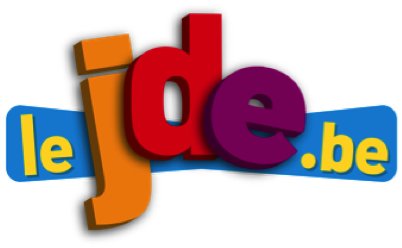 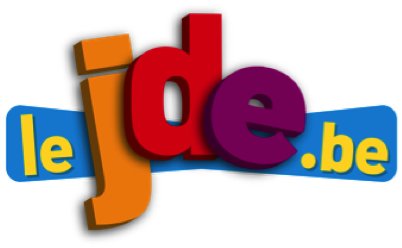 Après une lecture attentive de l’article, répondez aux questions.1) La journaliste utilise d’autres mots pour paraphraser le titre. Quelle est cette phrase ?……………………………………………………………………………………………………………………………………………………….2) Qu’a-t-on organisé dans l’école pour rendre l’ambiance plus sereine ?……………………………………………………………………………………………………………………………………………………….3) Quelles sont les trois valeurs essentielles de l’école de Boninne ? Citez-les et donnez un mot d’explication pour chacune d’elle.………………………………………………………………………………………………………………………………………….	………………………………………………………………………………………………………………………………………….………………………………………………………………………………………………………………………………………….	………………………………………………………………………………………………………………………………………….………………………………………………………………………………………………………………………………………….	………………………………………………………………………………………………………………………………………….4) Trois jeunes filles ont été photographiées. À votre avis, quels sont leur prénom ?	……………………………….	……………………………….	……………………………….5) Quand la journaliste était à l’école de Boninne pour l’interview, quel temps faisait-il ? Justifiez votre réponse.……………………………………………………………………………………………………………………………………………………….……………………………………………………………………………………………………………………………………………………….6) La journaliste a visité l’école avant les vacances de printemps. Vrai ou faux ? Choisissez et justifiez votre réponse.……………………………………………………………………………………………………………………………………………………….……………………………………………………………………………………………………………………………………………………….Répondez aux questions, seul ou par groupe, et exprimez vos idées.1) L’article se termine par une question. Laquelle ?……………………………………………………………………………………………………………………………………………………….2) Répondez-y en quelques phrases en donnant votre avis. Organisez vos idées et justifiez-les.……………………………………………………………………………………………………………………………………………………….……………………………………………………………………………………………………………………………………………………….……………………………………………………………………………………………………………………………………………………….3) Listez les mauvais et bons comportements observables dans une cour de récréation. 4) Et vous, dans votre école, comment auriez-vous envie de valoriser les bons comportements ?……………………………………………………………………………………………………………………………………………………….……………………………………………………………………………………………………………………………………………………….………………………………………………………………………………………………………………………………………………………. Bons comportements  Mauvais comportements 